ÄNDRING AV STYRELSE M.M.Ej fullföljt ärende debiteras.Anvisningar för ändring av styrelse m.m. 
1. STYRELSELEDAMÖTER, ORDFÖRANDE, SUPPLEANTER, VD och EXTERNA FIRMATECKNARE. Styrelsen måste utgöras av minst en styrelseledamot och en suppleant. Består styrelsen av två eller flera ledamöter måste ordförande utses. Om styrelsen har tre eller flera ledamöter behövs ingen suppleant. I publika bolag skall styrelsen bestå av minst tre ledamöter och VD utses, VD och ordförande får i publika bolag ej vara samma person. Minst halva antalet styrelseledamöter och minst halva antalet suppleanter måste vara bosatta inom EES. För personer bosatta utanför Sverige måste bestyrkt kopia av pass bifogas. Utses särskilda firmatecknare utanför styrelsen måste minst en av dessa vara bosatt inom EES. För att ansöka om dispens från bosättningskravet, kontakta oss. Har bolaget inte någon här i landet bosatt ställföreträdare skall det finnas en i Sverige bosatt person som kan ta emot delgivningar för bolagets räkning. I kolumnen ”funktion i bolaget”, skriv DELG.PERS. Vi kan mot arvode tillhandahålla denna tjänst.  Styrelseledamöter, suppleanter, VD och eventuella firmatecknare utanför styrelsen får inte ha näringsförbud, förvaltare enligt 11 kap 7 § föräldrabalken och inte heller vara i konkurs. I kolumnen ”funktion i bolaget” markeras ledamöter med LED och suppleanter med SUP.Ordförande måste registreras hos Bolagsverket. Markera med OF i kolumnen ”funktion i bolaget”. Verkställande direktör behöver inte utses i privata bolag. VD skall vara bosatt inom EES (dispens kan erhållas), ej ha förvaltare enligt föräldrabalken, ej ha näringsförbud och inte heller vara i konkurs. Markera med VD i kolumnen ”funktion i bolaget”. VD behöver ej vara medlem av styrelsen, skriv i så fall VD EJ STYR. Är bolaget publikt får inte styrelseordföranden och VD vara samma person. Bosättning utanför EES. Numera är det bosättning och inte nationalitet som är av betydelse. Minst halva antalet styrelseledamöter och minst halva antalet suppleanter, VD och minst en av firmatecknarna skall vara bosatta inom EES. EES består av EU:s samtliga medlemsländer samt Norge, Island och Liechtenstein. Det är möjligt att mot extra avgift få dispens från bosättningskravet. För information om detta, kontakta oss. När vi handlägger ansökan om dispens utgår arvode enligt prislista.2. AKTIEÄGARE kan även vara juridisk person (bolag, förening, stiftelse m m). I dessa fall skall aktieägaren företrädas av en fysisk person vars namn anges. Bolaget kan till 100%  ägas av utländska intressenter. Aktieägare som står under förvaltare enligt föräldrabalken skall företrädas av förvaltaren, vars namn skall anges. Aktieägare utan annan funktion i bolaget markeras med AÄ i kolumnen ”funktion i bolaget”.3. FIRMATECKNING. Förutom de alternativ som finns angivna kan firman bl.a. tecknas av personer utanför styrelsen, för vilka namn, personnummer m.m. skall anges. VD har enligt aktiebolagslagen genom sin ställning alltid rätt att företräda bolaget och teckna dess firma beträffande åtgärder som gäller bolagets löpande förvaltning och enligt de riktlinjer och anvisningar som styrelsen meddelar. Skall VD ha fullständig firmateckningsrätt, ange detta alternativ. Extern firmatecknare markeras med FIRMATECKN. i kolumnen ”funktion i bolaget”.4. REVISOR. Fr.o.m. 1 nov 2010 är revisionsplikten frivillig inom vissa gränser. Nystartade aktiebolag behöver inte ha revisor under de två första räkenskapsåren. Om ni ändå vill ha revisor får han/hon inte vara släkt eller sambo med styrelsemedlem, ej heller vara med i styrelsen. Revisorn måste vara auktoriserad eller godkänd, liksom i förekommande fall alla revisorssuppleanter. När revisionsbolag anges som revisor skall bolagets organisationsnummer och den huvudansvarige revisorns namn och personnummer anges.Ej fullföljt ärende debiteras.


 Beställarens kontaktperson (tillställs alla handlingar och är betalningsansvarig) Beställarens kontaktperson (tillställs alla handlingar och är betalningsansvarig) Beställarens kontaktperson (tillställs alla handlingar och är betalningsansvarig) Beställarens kontaktperson (tillställs alla handlingar och är betalningsansvarig) Beställarens kontaktperson (tillställs alla handlingar och är betalningsansvarig)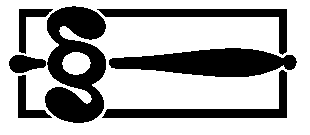 Gatuadress/Box e. Dyl.Gatuadress/Box e. Dyl.Telefonnr. dagtidTelefonnr. dagtidTelefonnr. dagtidPostnummer och postadressPostnummer och postadressMobilnr.Mobilnr.Mobilnr.E-postE-postE-postE-postE-postBolagets namn
     Bolagets namn
     Bolagets namn
     Bolagets namn
     Bolagets namn
     Organisationsnummer 
556     Organisationsnummer 
556     Organisationsnummer 
556     Organisationsnummer 
556     Organisationsnummer 
556     Organisationsnummer 
556     Organisationsnummer 
556     STYRELSELEDAMÖTER, ORDFÖRANDE, SUPPLEANTER, VD SAMT EXTERNA FIRMATECKNARESTYRELSELEDAMÖTER, ORDFÖRANDE, SUPPLEANTER, VD SAMT EXTERNA FIRMATECKNARESTYRELSELEDAMÖTER, ORDFÖRANDE, SUPPLEANTER, VD SAMT EXTERNA FIRMATECKNARESTYRELSELEDAMÖTER, ORDFÖRANDE, SUPPLEANTER, VD SAMT EXTERNA FIRMATECKNARESTYRELSELEDAMÖTER, ORDFÖRANDE, SUPPLEANTER, VD SAMT EXTERNA FIRMATECKNARESTYRELSELEDAMÖTER, ORDFÖRANDE, SUPPLEANTER, VD SAMT EXTERNA FIRMATECKNARESTYRELSELEDAMÖTER, ORDFÖRANDE, SUPPLEANTER, VD SAMT EXTERNA FIRMATECKNARESTYRELSELEDAMÖTER, ORDFÖRANDE, SUPPLEANTER, VD SAMT EXTERNA FIRMATECKNARESTYRELSELEDAMÖTER, ORDFÖRANDE, SUPPLEANTER, VD SAMT EXTERNA FIRMATECKNARESTYRELSELEDAMÖTER, ORDFÖRANDE, SUPPLEANTER, VD SAMT EXTERNA FIRMATECKNARESTYRELSELEDAMÖTER, ORDFÖRANDE, SUPPLEANTER, VD SAMT EXTERNA FIRMATECKNARESTYRELSELEDAMÖTER, ORDFÖRANDE, SUPPLEANTER, VD SAMT EXTERNA FIRMATECKNAREPersonnummer	Tilltals- och efternamn Personnummer	Tilltals- och efternamn Personnummer	Tilltals- och efternamn Personnummer	Tilltals- och efternamn Personnummer	Tilltals- och efternamn Personnummer	Tilltals- och efternamn Funktion i bolaget Omval NyvalAntal aktierAntal aktierAntal röster
     Antal röster
     Adress		Postnummer och postadressAdress		Postnummer och postadressAdress		Postnummer och postadressAdress		Postnummer och postadressAdress		Postnummer och postadressAdress		Postnummer och postadressAdress		Postnummer och postadressAdress		Postnummer och postadressMantalsskrivningsort om ej vidståendeMantalsskrivningsort om ej vidståendeMantalsskrivningsort om ej vidståendeMantalsskrivningsort om ej vidståendePersonnummer	Tilltals- och efternamn Personnummer	Tilltals- och efternamn Personnummer	Tilltals- och efternamn Personnummer	Tilltals- och efternamn Personnummer	Tilltals- och efternamn Personnummer	Tilltals- och efternamn Funktion i bolaget Omval NyvalAntal aktierAntal aktierAntal röster
     Antal röster
     Adress		Postnummer och postadressAdress		Postnummer och postadressAdress		Postnummer och postadressAdress		Postnummer och postadressAdress		Postnummer och postadressAdress		Postnummer och postadressAdress		Postnummer och postadressAdress		Postnummer och postadressMantalsskrivningsort om ej vidståendeMantalsskrivningsort om ej vidståendeMantalsskrivningsort om ej vidståendeMantalsskrivningsort om ej vidståendePersonnummer	Tilltals- och efternamn Personnummer	Tilltals- och efternamn Personnummer	Tilltals- och efternamn Personnummer	Tilltals- och efternamn Personnummer	Tilltals- och efternamn Personnummer	Tilltals- och efternamn Funktion i bolaget Omval NyvalAntal aktierAntal aktierAntal röster
     Antal röster
     Adress		Postnummer och postadressAdress		Postnummer och postadressAdress		Postnummer och postadressAdress		Postnummer och postadressAdress		Postnummer och postadressAdress		Postnummer och postadressAdress		Postnummer och postadressAdress		Postnummer och postadressMantalsskrivningsort om ej vidståendeMantalsskrivningsort om ej vidståendeMantalsskrivningsort om ej vidståendeMantalsskrivningsort om ej vidståendePersonnummer	Tilltals- och efternamn Personnummer	Tilltals- och efternamn Personnummer	Tilltals- och efternamn Personnummer	Tilltals- och efternamn Personnummer	Tilltals- och efternamn Personnummer	Tilltals- och efternamn Funktion i bolaget Omval NyvalAntal aktierAntal aktierAntal röster
     Antal röster
     Adress		Postnummer och postadressAdress		Postnummer och postadressAdress		Postnummer och postadressAdress		Postnummer och postadressAdress		Postnummer och postadressAdress		Postnummer och postadressAdress		Postnummer och postadressAdress		Postnummer och postadressMantalsskrivningsort om ej vidståendeMantalsskrivningsort om ej vidståendeMantalsskrivningsort om ej vidståendeMantalsskrivningsort om ej vidståendePersonnummer	Tilltals- och efternamn Personnummer	Tilltals- och efternamn Personnummer	Tilltals- och efternamn Personnummer	Tilltals- och efternamn Personnummer	Tilltals- och efternamn Personnummer	Tilltals- och efternamn Funktion i bolaget Omval NyvalAntal aktierAntal aktierAntal röster
     Antal röster
     Adress		Postnummer och postadressAdress		Postnummer och postadressAdress		Postnummer och postadressAdress		Postnummer och postadressAdress		Postnummer och postadressAdress		Postnummer och postadressAdress		Postnummer och postadressAdress		Postnummer och postadressMantalsskrivningsort om ej vidståendeMantalsskrivningsort om ej vidståendeMantalsskrivningsort om ej vidståendeMantalsskrivningsort om ej vidståendeÖVRIGA AKTIEÄGARE SOM VAR NÄRVARANDE PÅ STÄMMANÖVRIGA AKTIEÄGARE SOM VAR NÄRVARANDE PÅ STÄMMANÖVRIGA AKTIEÄGARE SOM VAR NÄRVARANDE PÅ STÄMMANÖVRIGA AKTIEÄGARE SOM VAR NÄRVARANDE PÅ STÄMMANÖVRIGA AKTIEÄGARE SOM VAR NÄRVARANDE PÅ STÄMMANÖVRIGA AKTIEÄGARE SOM VAR NÄRVARANDE PÅ STÄMMANÖVRIGA AKTIEÄGARE SOM VAR NÄRVARANDE PÅ STÄMMANÖVRIGA AKTIEÄGARE SOM VAR NÄRVARANDE PÅ STÄMMANÖVRIGA AKTIEÄGARE SOM VAR NÄRVARANDE PÅ STÄMMANÖVRIGA AKTIEÄGARE SOM VAR NÄRVARANDE PÅ STÄMMANÖVRIGA AKTIEÄGARE SOM VAR NÄRVARANDE PÅ STÄMMANÖVRIGA AKTIEÄGARE SOM VAR NÄRVARANDE PÅ STÄMMANNamnAntal aktierAntal aktierAntal röster
     NamnNamnNamnNamnNamnAntal aktierAntal aktierAntal röster
     NamnAntal aktierAntal aktierAntal röster
     NamnNamnNamnNamnNamnAntal aktierAntal aktierAntal röster
     NamnAntal aktierAntal aktierAntal röster
     NamnNamnNamnNamnNamnAntal aktierAntal aktierAntal röster
        Om alla ägare ej varit närvarande, har kallelse skett?                   		Ja   	Nej   Är bolaget avstämningsbolag?		Ja   	Nej   Datum för bolagsstämma      			Årsstämma   	Extra   Om alla ägare ej varit närvarande, har kallelse skett?                   		Ja   	Nej   Är bolaget avstämningsbolag?		Ja   	Nej   Datum för bolagsstämma      			Årsstämma   	Extra   Om alla ägare ej varit närvarande, har kallelse skett?                   		Ja   	Nej   Är bolaget avstämningsbolag?		Ja   	Nej   Datum för bolagsstämma      			Årsstämma   	Extra   Om alla ägare ej varit närvarande, har kallelse skett?                   		Ja   	Nej   Är bolaget avstämningsbolag?		Ja   	Nej   Datum för bolagsstämma      			Årsstämma   	Extra   Om alla ägare ej varit närvarande, har kallelse skett?                   		Ja   	Nej   Är bolaget avstämningsbolag?		Ja   	Nej   Datum för bolagsstämma      			Årsstämma   	Extra   Om alla ägare ej varit närvarande, har kallelse skett?                   		Ja   	Nej   Är bolaget avstämningsbolag?		Ja   	Nej   Datum för bolagsstämma      			Årsstämma   	Extra   Om alla ägare ej varit närvarande, har kallelse skett?                   		Ja   	Nej   Är bolaget avstämningsbolag?		Ja   	Nej   Datum för bolagsstämma      			Årsstämma   	Extra   Om alla ägare ej varit närvarande, har kallelse skett?                   		Ja   	Nej   Är bolaget avstämningsbolag?		Ja   	Nej   Datum för bolagsstämma      			Årsstämma   	Extra   Om alla ägare ej varit närvarande, har kallelse skett?                   		Ja   	Nej   Är bolaget avstämningsbolag?		Ja   	Nej   Datum för bolagsstämma      			Årsstämma   	Extra   Om alla ägare ej varit närvarande, har kallelse skett?                   		Ja   	Nej   Är bolaget avstämningsbolag?		Ja   	Nej   Datum för bolagsstämma      			Årsstämma   	Extra   Om alla ägare ej varit närvarande, har kallelse skett?                   		Ja   	Nej   Är bolaget avstämningsbolag?		Ja   	Nej   Datum för bolagsstämma      			Årsstämma   	Extra   Om alla ägare ej varit närvarande, har kallelse skett?                   		Ja   	Nej   Är bolaget avstämningsbolag?		Ja   	Nej   Datum för bolagsstämma      			Årsstämma   	ExtraFIRMATECKNING:  	Styrelsen, alla styrelseledamöter i förening          	Fullständig firmateckningsrätt för VD ensam                	  	Styrelseledamöter två i förening                           	VD i förening med styrelseledamot  	Styrelseledamöter var för sig                                                                                                                                                                                         	Styrelseledamöter och suppleant/er var för sig    	Annat sätt:                                                                                                                                                                                                                                                              Enligt bilagaFIRMATECKNING:  	Styrelsen, alla styrelseledamöter i förening          	Fullständig firmateckningsrätt för VD ensam                	  	Styrelseledamöter två i förening                           	VD i förening med styrelseledamot  	Styrelseledamöter var för sig                                                                                                                                                                                         	Styrelseledamöter och suppleant/er var för sig    	Annat sätt:                                                                                                                                                                                                                                                              Enligt bilagaFIRMATECKNING:  	Styrelsen, alla styrelseledamöter i förening          	Fullständig firmateckningsrätt för VD ensam                	  	Styrelseledamöter två i förening                           	VD i förening med styrelseledamot  	Styrelseledamöter var för sig                                                                                                                                                                                         	Styrelseledamöter och suppleant/er var för sig    	Annat sätt:                                                                                                                                                                                                                                                              Enligt bilagaFIRMATECKNING:  	Styrelsen, alla styrelseledamöter i förening          	Fullständig firmateckningsrätt för VD ensam                	  	Styrelseledamöter två i förening                           	VD i förening med styrelseledamot  	Styrelseledamöter var för sig                                                                                                                                                                                         	Styrelseledamöter och suppleant/er var för sig    	Annat sätt:                                                                                                                                                                                                                                                              Enligt bilagaFIRMATECKNING:  	Styrelsen, alla styrelseledamöter i förening          	Fullständig firmateckningsrätt för VD ensam                	  	Styrelseledamöter två i förening                           	VD i förening med styrelseledamot  	Styrelseledamöter var för sig                                                                                                                                                                                         	Styrelseledamöter och suppleant/er var för sig    	Annat sätt:                                                                                                                                                                                                                                                              Enligt bilagaFIRMATECKNING:  	Styrelsen, alla styrelseledamöter i förening          	Fullständig firmateckningsrätt för VD ensam                	  	Styrelseledamöter två i förening                           	VD i förening med styrelseledamot  	Styrelseledamöter var för sig                                                                                                                                                                                         	Styrelseledamöter och suppleant/er var för sig    	Annat sätt:                                                                                                                                                                                                                                                              Enligt bilagaFIRMATECKNING:  	Styrelsen, alla styrelseledamöter i förening          	Fullständig firmateckningsrätt för VD ensam                	  	Styrelseledamöter två i förening                           	VD i förening med styrelseledamot  	Styrelseledamöter var för sig                                                                                                                                                                                         	Styrelseledamöter och suppleant/er var för sig    	Annat sätt:                                                                                                                                                                                                                                                              Enligt bilagaFIRMATECKNING:  	Styrelsen, alla styrelseledamöter i förening          	Fullständig firmateckningsrätt för VD ensam                	  	Styrelseledamöter två i förening                           	VD i förening med styrelseledamot  	Styrelseledamöter var för sig                                                                                                                                                                                         	Styrelseledamöter och suppleant/er var för sig    	Annat sätt:                                                                                                                                                                                                                                                              Enligt bilagaFIRMATECKNING:  	Styrelsen, alla styrelseledamöter i förening          	Fullständig firmateckningsrätt för VD ensam                	  	Styrelseledamöter två i förening                           	VD i förening med styrelseledamot  	Styrelseledamöter var för sig                                                                                                                                                                                         	Styrelseledamöter och suppleant/er var för sig    	Annat sätt:                                                                                                                                                                                                                                                              Enligt bilagaFIRMATECKNING:  	Styrelsen, alla styrelseledamöter i förening          	Fullständig firmateckningsrätt för VD ensam                	  	Styrelseledamöter två i förening                           	VD i förening med styrelseledamot  	Styrelseledamöter var för sig                                                                                                                                                                                         	Styrelseledamöter och suppleant/er var för sig    	Annat sätt:                                                                                                                                                                                                                                                              Enligt bilagaFIRMATECKNING:  	Styrelsen, alla styrelseledamöter i förening          	Fullständig firmateckningsrätt för VD ensam                	  	Styrelseledamöter två i förening                           	VD i förening med styrelseledamot  	Styrelseledamöter var för sig                                                                                                                                                                                         	Styrelseledamöter och suppleant/er var för sig    	Annat sätt:                                                                                                                                                                                                                                                              Enligt bilagaFIRMATECKNING:  	Styrelsen, alla styrelseledamöter i förening          	Fullständig firmateckningsrätt för VD ensam                	  	Styrelseledamöter två i förening                           	VD i förening med styrelseledamot  	Styrelseledamöter var för sig                                                                                                                                                                                         	Styrelseledamöter och suppleant/er var för sig    	Annat sätt:                                                                                                                                                                                                                                                              Enligt bilagaFIRMATECKNING:  	Styrelsen, alla styrelseledamöter i förening          	Fullständig firmateckningsrätt för VD ensam                	  	Styrelseledamöter två i förening                           	VD i förening med styrelseledamot  	Styrelseledamöter var för sig                                                                                                                                                                                         	Styrelseledamöter och suppleant/er var för sig    	Annat sätt:                                                                                                                                                                                                                                                              Enligt bilagaFIRMATECKNING:  	Styrelsen, alla styrelseledamöter i förening          	Fullständig firmateckningsrätt för VD ensam                	  	Styrelseledamöter två i förening                           	VD i förening med styrelseledamot  	Styrelseledamöter var för sig                                                                                                                                                                                         	Styrelseledamöter och suppleant/er var för sig    	Annat sätt:                                                                                                                                                                                                                                                              Enligt bilagaFIRMATECKNING:  	Styrelsen, alla styrelseledamöter i förening          	Fullständig firmateckningsrätt för VD ensam                	  	Styrelseledamöter två i förening                           	VD i förening med styrelseledamot  	Styrelseledamöter var för sig                                                                                                                                                                                         	Styrelseledamöter och suppleant/er var för sig    	Annat sätt:                                                                                                                                                                                                                                                              Enligt bilagaFIRMATECKNING:  	Styrelsen, alla styrelseledamöter i förening          	Fullständig firmateckningsrätt för VD ensam                	  	Styrelseledamöter två i förening                           	VD i förening med styrelseledamot  	Styrelseledamöter var för sig                                                                                                                                                                                         	Styrelseledamöter och suppleant/er var för sig    	Annat sätt:                                                                                                                                                                                                                                                              Enligt bilagaFIRMATECKNING:  	Styrelsen, alla styrelseledamöter i förening          	Fullständig firmateckningsrätt för VD ensam                	  	Styrelseledamöter två i förening                           	VD i förening med styrelseledamot  	Styrelseledamöter var för sig                                                                                                                                                                                         	Styrelseledamöter och suppleant/er var för sig    	Annat sätt:                                                                                                                                                                                                                                                              Enligt bilagaFIRMATECKNING:  	Styrelsen, alla styrelseledamöter i förening          	Fullständig firmateckningsrätt för VD ensam                	  	Styrelseledamöter två i förening                           	VD i förening med styrelseledamot  	Styrelseledamöter var för sig                                                                                                                                                                                         	Styrelseledamöter och suppleant/er var för sig    	Annat sätt:                                                                                                                                                                                                                                                              Enligt bilagaFIRMATECKNING:  	Styrelsen, alla styrelseledamöter i förening          	Fullständig firmateckningsrätt för VD ensam                	  	Styrelseledamöter två i förening                           	VD i förening med styrelseledamot  	Styrelseledamöter var för sig                                                                                                                                                                                         	Styrelseledamöter och suppleant/er var för sig    	Annat sätt:                                                                                                                                                                                                                                                              Enligt bilagaFIRMATECKNING:  	Styrelsen, alla styrelseledamöter i förening          	Fullständig firmateckningsrätt för VD ensam                	  	Styrelseledamöter två i förening                           	VD i förening med styrelseledamot  	Styrelseledamöter var för sig                                                                                                                                                                                         	Styrelseledamöter och suppleant/er var för sig    	Annat sätt:                                                                                                                                                                                                                                                              Enligt bilagaFIRMATECKNING:  	Styrelsen, alla styrelseledamöter i förening          	Fullständig firmateckningsrätt för VD ensam                	  	Styrelseledamöter två i förening                           	VD i förening med styrelseledamot  	Styrelseledamöter var för sig                                                                                                                                                                                         	Styrelseledamöter och suppleant/er var för sig    	Annat sätt:                                                                                                                                                                                                                                                              Enligt bilagaFIRMATECKNING:  	Styrelsen, alla styrelseledamöter i förening          	Fullständig firmateckningsrätt för VD ensam                	  	Styrelseledamöter två i förening                           	VD i förening med styrelseledamot  	Styrelseledamöter var för sig                                                                                                                                                                                         	Styrelseledamöter och suppleant/er var för sig    	Annat sätt:                                                                                                                                                                                                                                                              Enligt bilagaFIRMATECKNING:  	Styrelsen, alla styrelseledamöter i förening          	Fullständig firmateckningsrätt för VD ensam                	  	Styrelseledamöter två i förening                           	VD i förening med styrelseledamot  	Styrelseledamöter var för sig                                                                                                                                                                                         	Styrelseledamöter och suppleant/er var för sig    	Annat sätt:                                                                                                                                                                                                                                                              Enligt bilagaFIRMATECKNING:  	Styrelsen, alla styrelseledamöter i förening          	Fullständig firmateckningsrätt för VD ensam                	  	Styrelseledamöter två i förening                           	VD i förening med styrelseledamot  	Styrelseledamöter var för sig                                                                                                                                                                                         	Styrelseledamöter och suppleant/er var för sig    	Annat sätt:                                                                                                                                                                                                                                                              Enligt bilagaREVISOR/REGISTRERAT REVISIONSBOLAG/HUVUDANSVARIG REVISORREVISOR/REGISTRERAT REVISIONSBOLAG/HUVUDANSVARIG REVISORREVISOR/REGISTRERAT REVISIONSBOLAG/HUVUDANSVARIG REVISORREVISOR/REGISTRERAT REVISIONSBOLAG/HUVUDANSVARIG REVISORREVISOR/REGISTRERAT REVISIONSBOLAG/HUVUDANSVARIG REVISORREVISOR/REGISTRERAT REVISIONSBOLAG/HUVUDANSVARIG REVISORREVISOR/REGISTRERAT REVISIONSBOLAG/HUVUDANSVARIG REVISORREVISOR/REGISTRERAT REVISIONSBOLAG/HUVUDANSVARIG REVISORREVISOR/REGISTRERAT REVISIONSBOLAG/HUVUDANSVARIG REVISORREVISOR/REGISTRERAT REVISIONSBOLAG/HUVUDANSVARIG REVISORREVISOR/REGISTRERAT REVISIONSBOLAG/HUVUDANSVARIG REVISORREVISOR/REGISTRERAT REVISIONSBOLAG/HUVUDANSVARIG REVISORPersonnummer / Org nr. 	Tilltals- och efternamn/BolagPersonnummer / Org nr. 	Tilltals- och efternamn/BolagPersonnummer / Org nr. 	Tilltals- och efternamn/BolagPersonnummer / Org nr. 	Tilltals- och efternamn/BolagPersonnummer / Org nr. 	Tilltals- och efternamn/BolagPersonnummer / Org nr. 	Tilltals- och efternamn/BolagPersonnummer / Org nr. 	Tilltals- och efternamn/BolagPersonnummer / Org nr. 	Tilltals- och efternamn/BolagPersonnummer / Org nr. 	Tilltals- och efternamn/Bolag   Ordinarie   Suppleant   Huvudansvarig   Ordinarie   Suppleant   Huvudansvarig   Ordinarie   Suppleant   HuvudansvarigAdress		Postnummer och postadressAdress		Postnummer och postadressAdress		Postnummer och postadressAdress		Postnummer och postadressAdress		Postnummer och postadressAdress		Postnummer och postadressAdress		Postnummer och postadressAdress		Postnummer och postadressAdress		Postnummer och postadressAdress		Postnummer och postadressAdress		Postnummer och postadressAdress		Postnummer och postadressPersonnummer / Org nr.	 Tilltals- och efternamn/BolagPersonnummer / Org nr.	 Tilltals- och efternamn/BolagPersonnummer / Org nr.	 Tilltals- och efternamn/BolagPersonnummer / Org nr.	 Tilltals- och efternamn/BolagPersonnummer / Org nr.	 Tilltals- och efternamn/BolagPersonnummer / Org nr.	 Tilltals- och efternamn/BolagPersonnummer / Org nr.	 Tilltals- och efternamn/BolagPersonnummer / Org nr.	 Tilltals- och efternamn/BolagPersonnummer / Org nr.	 Tilltals- och efternamn/Bolag   Ordinarie   Suppleant   Huvudansvarig   Ordinarie   Suppleant   Huvudansvarig   Ordinarie   Suppleant   HuvudansvarigAdress		Postnummer och postadressAdress		Postnummer och postadressAdress		Postnummer och postadressAdress		Postnummer och postadressAdress		Postnummer och postadressAdress		Postnummer och postadressAdress		Postnummer och postadressAdress		Postnummer och postadressAdress		Postnummer och postadressAdress		Postnummer och postadressAdress		Postnummer och postadressAdress		Postnummer och postadress Bolaget har ingen revisor Bolaget har ingen revisor Bolaget har ingen revisor Bolaget har ingen revisor Bolaget har ingen revisor Bolaget har ingen revisor Bolaget har ingen revisor Bolaget har ingen revisor Bolaget har ingen revisor Bolaget har ingen revisor Bolaget har ingen revisor Bolaget har ingen revisorAktuellt registreringsbevis och gällande bolagsordning skall alltid bifogas beställningen.Aktuellt registreringsbevis och gällande bolagsordning skall alltid bifogas beställningen.Aktuellt registreringsbevis och gällande bolagsordning skall alltid bifogas beställningen.Aktuellt registreringsbevis och gällande bolagsordning skall alltid bifogas beställningen.Aktuellt registreringsbevis och gällande bolagsordning skall alltid bifogas beställningen.Aktuellt registreringsbevis och gällande bolagsordning skall alltid bifogas beställningen.Aktuellt registreringsbevis och gällande bolagsordning skall alltid bifogas beställningen.Aktuellt registreringsbevis och gällande bolagsordning skall alltid bifogas beställningen.Aktuellt registreringsbevis och gällande bolagsordning skall alltid bifogas beställningen.Aktuellt registreringsbevis och gällande bolagsordning skall alltid bifogas beställningen.Aktuellt registreringsbevis och gällande bolagsordning skall alltid bifogas beställningen.Aktuellt registreringsbevis och gällande bolagsordning skall alltid bifogas beställningen.